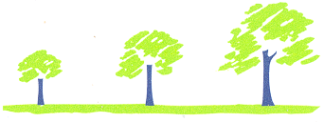 Honeywell INFANT SCHOOLTeaching AssistantPersonal SpecificationJanuary 2020Essential DesirableHow EvidencedQualifications and experienceA good standard of education particularly in English and Mathematics Working with children in mainstream or specialist settings, in a paid or voluntary capacity Work constructively as part of a team, understanding classroom roles and responsibilities and your own position within these Ability to relate well to children and adults Effective use of ICT to support learning Has an awareness of pupils with special educational needs Has sufficient practical and organisational skills to contribute to the preparation, management and use of educational resources Can complete and maintain pupil records Ability to self-evaluate learning needs and actively seek learning opportunitiesKnowledge of SafeguardingApplication Form  InterviewKnowledge and understandingUnderstanding of relevant policies/codes of practice and awareness of relevant legislationGeneral understanding of EYFS/National curriculum and other relevant learning programmes/strategies Knowledge of strategies to recognise and reward efforts and achievements towards self-reliance that are appropriate to the age and development stage of pupils Application Form  InterviewSkillsGood communication skills Ability to demonstrate active listening skills Ability to consistently and effectively implement agreed behaviour management strategies Ability to provide levels of individual attention, reassurance and help with learning tasks as appropriate to pupils’ needs, encouraging the pupil to stay on task Ability to monitor the pupil’s response to the learning activities and, where appropriate, modify or adapt the activities as agreed with the teacher to achieve the intended learning outcomes Ability to carry out and report on systematic observations of pupil’s knowledge, understanding and skillsAbility to assist in the recording of lessons and assessment as required by the teacher Ability to establish positive relationships with pupils and empathise with their needsApplication Form References InterviewPersonal CharacteristicsAbility to maintain confidentiality on all school matters Has a caring positive attitude towards pupils welfare Positive, patient, resilient and resourceful Hard working, team player Time management & organisational skillsApplication Form ReferencesInterviewDisclosure of Criminal RecordEnhanced DBSDBS Disclosure Form